Rental Application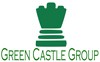 For Apartment Unit Number: 	located at 	_ Burlington, VTFull Name: 	  Spouse Name:   	  Cell Phone:  	  Mailing Address: 	 Social Security Number: 	  Social Security Number: 	  Email:	 Children Names/Ages: 	  Graduation Year: 	Employer Name: 	  Address: 	 Work Phone: 	  Income: 	 Consent to Credit/Background CheckThe undersigned applicant warrants that the information supplied is true and correct, and that he/she is at least 18 years of age. Applicant hereby consents to the landlord/owner performing a credit check and a background check of all tenants with any and all qualified credit reporting agencies, courts and any other resources as well as any prior landlords to evaluate applicant’s qualifications as a potential rental tenant.  Landlord/Owner is further hereby allowed to report any rent delinquency or eviction proceedings or tenant defaults to any credit reporting agencies. Landlord/Owner warrants that any verification is solely for the evaluation of applicant’s possible rental of an apartment.Applicant Signature: 	Date: 	BRING COMPLETED APPLICATION TO YOUR LEASE SIGNING APPOINTMENTQuestions:  debbie@GreenCastleGrp.comCurrent AddressFrom-To DatesRent AmountOwner/ManagerTelephone/EmailPriorFrom-To DatesRent AmountOwner/ManagerTelephone/EmailPriorFrom-To DatesRent AmountOwner/ManagerTelephone/EmailParent’s Name(s)AddressEmailPhone NumbersName of CollegeMajor/Clubs & SportsAcademic Advisor NameAdvisor phone/ email